Part A. PERSONAL INFORMATION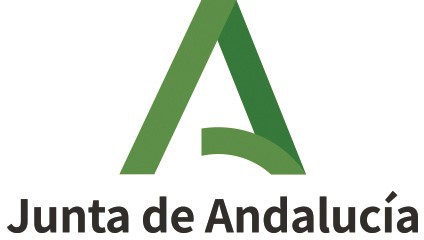 Consejería de Transformación Económica, Industria, Conocimiento y UniversidadesSecretaría General de Universidades, Investigación y Tecnología(*) MandatoryCurrent positionPrevious positions (research activity interuptions, art. 14.2.b))EducationPart B. CV SUMMARY (max. 5000 characters, including spaces)Part C. RELEVANT MERITS (sorted by typology)Publications (see instructions)CongressResearch projectsContracts, technological or transfer meritsCalle Johannes Kepler, 1, Isla de la Cartuja. 41092- Sevilla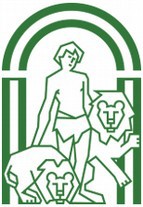 T: 955 06 39 10https://juntadeandalucia.es/organismos/transformacion economicaindustriaconocimientoyuniversidades.htmlFirst nameFamily nameGender (*)Birth date (dd/mm/yyyy)Social Security,Passport, ID numbere-mailURL WebURL WebOpen Researcher and Contributor ID (ORCID) (*)Open Researcher and Contributor ID (ORCID) (*)PositionInitial dateInstitutionDepartment/CenterCountryTeleph. numberKey wordsPeriodPosition/Institution/Country/Interruption causexxxx-xxxxyyyy-yyyyPhD, Licensed, GraduateUniversity/CountryYear